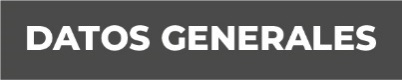 Nombre Karla Bovio MendozaGrado de Escolaridad MaestriaCédula Profesional (Licenciatura) 7370076Teléfono de Oficina 2288 161014Correo Electrónico 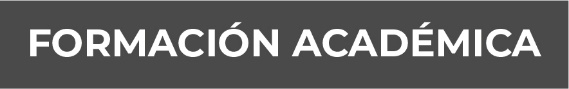 2007-2011	Lic. en DerechoUniversidad VeracruzanaCampus Xalapa. 2018-2020	Maestría en Sistema Penal Acusatorio y AdversarialUniversidad de XalapaXalapa, Ver. Titulo y cedula en tramite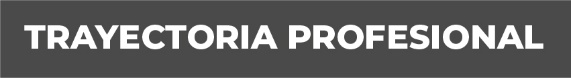 2010“Ministerio Publico San Rafael” Realizando  labores de meritoria.2010-2011“SAT” (Servicio de Administración Tributaria.) Área: Administración Local Jurídica de Xalapa.Asesoría para acudir a una conciliación.2012Pasante de apoyo del Abogado Litigante Lic. Rafael N.2013Suplente y/o maestro invitado para dar clases en la materia de Tópicos selectos de vinculación laboral y gestión de trámites y servicios de salud.Profesora a nivel Licenciatura en la UPAV sede Coatepec.2012-2014Abogada en despacho especializado en materia civil de cartera de recuperación INFONAVIT para el despacho Consultores Profesionales Corporativos S.A. de C.V. Abogada Litigante en asuntos diversos en materia civil, penal, mercantil, laboral, etc.2015-2017Fiscal Tercera de la Unidad Integral de Procuración de Justicia del Tercer Distrito Judicial; Tantoyuca, ver.2017-2018Fiscal Segunda de la Unidad Integral de Procuración de Justicia del Décimo Octavo Distrito Judicial; Cosamaloapan, Ver.2018-2019Fiscal Encargada de la Sub Unidad Integral de Procuración de Justicia del Décimo Séptimo Distrito Judicial con residencia en Alvarado, Ver.2019-2022Fiscal Sexta Especializada en la investigación de delitos de violencia contra la familia, Mujeres, niñas, niños y trata de personas adscrita a la Unidad Integral de Procuración de Justicia del Décimo cuarto Distrito Judicial; Córdoba, Ver.2022Fiscal Segunda Especializada en la investigación de delitos de violencia contra la familia, Mujeres, niñas, niños y trata de personas adscrita a la Unidad Integral de Procuración de Justicia del Décimo segundo Distrito Judicial; Coatepec, Ver.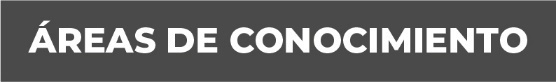 Penal, civil, laboral.